 «Порядок действий при землетрясении»                       КАК ПОДГОТОВИТЬСЯ К ЗЕМЛЕТРЯСЕНИЮЗаранее продумайте план действий во время землетрясения при нахождении дома, на работе, в кино, театре, на транспорте и на улице. 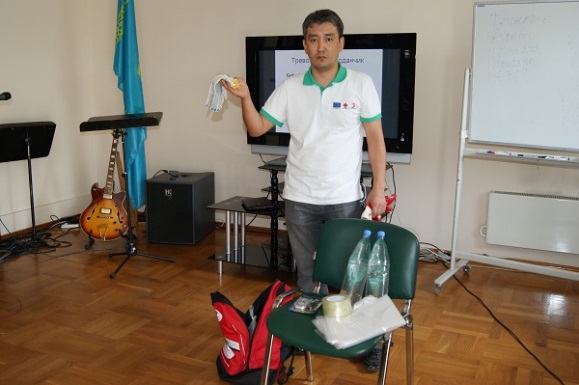 Разъясните членам своей семьи, что они должны делать во время землетрясения и обучите их правилам оказания первой помощи.Держите в удобном месте документы, деньги, карманный фонарик и запасные батарейки.Имейте дома запас питьевой воды и консервов в расчете на несколько дней.Уберите кровати от окон и наружных стен. Закрепите шкафы, полки и стеллажи в квартирах, а с верхних полок и антресолей снимите тяжелые предметы.Опасные вещества (ядохимикаты, легковоспламеняющиеся жидкости) храните в надежном, хорошо изолированном месте.Все жильцы должны знать, где находиться рубильник, магистральные газовые и водопроводные краны, чтобы в случае необходимости отключить электричество, газ и воду.                КАК ДЕЙСТВОВАТЬ ВО ВРЕМЯ ЗЕМЛЕТРЯСЕНИЯ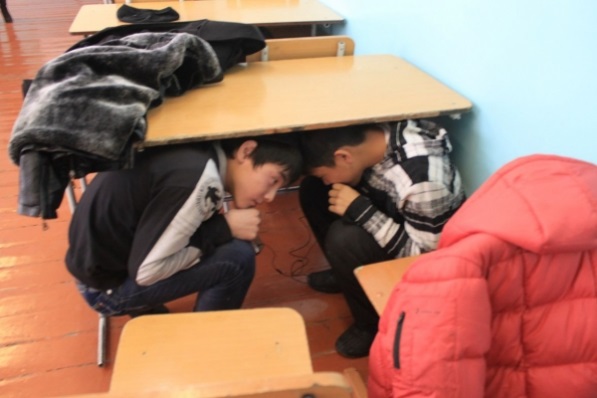 Ощутив колебания здания, увидев качание светильников, падение предметов, услышав нарастающий гул и звон бьющегося стекла, не поддавайтесь панике (от момента, когда вы почувствовали первые толчки до опасных для здания колебаний у вас есть 15 – 20 секунд). Быстро выйдите из здания, взяв документы, деньги и предметы первой необходимости.Покидая помещение спускайтесь по лестнице, а не на лифте.Оказавшись на улице – оставайтесь там, но не стойте вблизи зданий, а перейдите на открытое пространство.Сохраняйте спокойствие и постарайтесь успокоить других! Если вы вынужденно остались в помещении, то встаньте в безопасном месте: у внутренней стены, в углу, во внутреннем стенном проеме или у несущей опоры. Если возможно, спрячьтесь под стол – он защитит вас от падающих предметов и обломков. Держитесь подальше от окон и тяжелой мебели. Если с Вами дети – укройте их собой.Не пользуйтесь свечами, спичками, зажигалками – при утечке газа возможен пожар. Если вы оказались на улице - держитесь в стороне от нависающих балконов, карнизов, парапетов, опасайтесь оборванных проводов. Если вы находитесь в автомобиле, оставайтесь на открытом месте, но не покидайте автомобиль, пока толчки не прекратятся. Будьте в готовности к оказанию помощи при спасении других людей.               КАК ДЕЙСТВОВАТЬ ПОСЛЕ ЗЕМЛЕТРЯСЕНИЯОкажите первую помощь нуждающимся.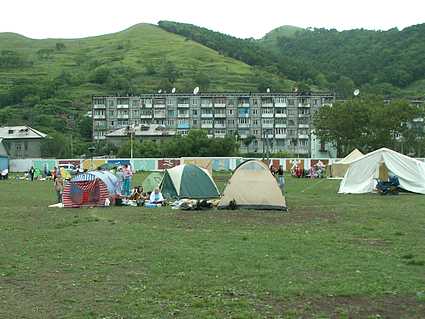 Освободите попавших в легкоустранимые завалы.Будьте осторожны! Обеспечьте безопасность детей, больных, стариков. Успокойте их.Без крайней нужды не занимайте телефон. Включите радиотрансляцию.Подчиняйтесь указаниям местных властей, штаба по ликвидации последствий стихийного бедствия.Проверьте, нет ли повреждений электропроводки. Устраните неисправность или отключите электричество в квартире. Помните, что при сильном землетрясении электричество в городе отключается автоматически.Проверьте, нет ли повреждений газо- и водопроводных сетей. Устраните неисправность или отключите сети. Не пользуйтесь открытым огнем. Спускаясь по лестнице, будьте осторожны, убедитесь в ее прочности.Не подходите к явно поврежденным зданиям, не входите в них. Будьте готовы к сильным повторным толчкам, так как они наиболее опасны первые 2 – 3 часа после землетрясения.Не входите в здания без крайней нужды.Не выдумывайте и не передавайте никаких слухов о возможных повторных толчках. Пользуйтесь официальными сведениями. Постарайтесь установить связь с людьми, находящимися вне завала (голосом, стуком). Помните, что зажигать огонь нельзя, воду из бачка унитаза можно пить, а трубы и батареи можно использовать для подачи сигнала. Экономьте силы. Человек может обходиться без пищи более полумесяца     ЗАПИШИТЕ!ТелефоныЕдиной Дежурно-ДиспетчерскойСлужбы8 – (86160) – 5 – 19 – 108 – (86160) – 5 – 12 – 75